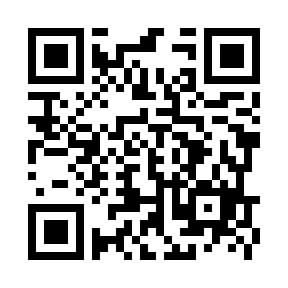 ご所属（ある場合のみ）所属名：役　職：お住まいの市町村                                          　　　  市・町・村連絡先TEL：E-mail：